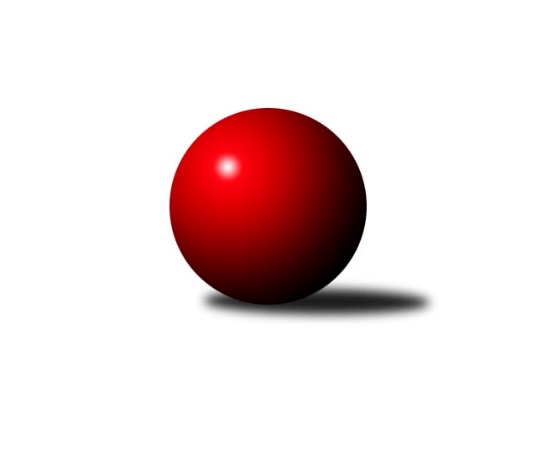 Č.20Ročník 2021/2022	20.5.2024 Okresní přebor - skupina A 2021/2022Statistika 20. kolaTabulka družstev:		družstvo	záp	výh	rem	proh	skore	sety	průměr	body	plné	dorážka	chyby	1.	TJ Sokol Údlice B	18	15	0	3	79.5 : 28.5 	(95.5 : 48.5)	1619	30	1137	482	36.3	2.	KK Hvězda Trnovany	18	14	0	4	75.0 : 33.0 	(89.0 : 55.0)	1643	28	1147	496	30.1	3.	TJ Elektrárny Kadaň C	18	13	0	5	71.5 : 36.5 	(78.0 : 66.0)	1607	26	1140	467	34.1	4.	TJ Sokol Duchcov C	17	11	0	6	64.5 : 37.5 	(75.0 : 61.0)	1586	22	1127	458	39.3	5.	SKK Bílina B	18	9	1	8	59.5 : 48.5 	(83.0 : 61.0)	1588	19	1123	465	37.7	6.	Sokol Spořice B	18	9	0	9	54.0 : 54.0 	(71.0 : 73.0)	1613	18	1138	475	44.6	7.	TJ Sokol Údlice C	19	8	0	11	49.5 : 64.5 	(73.5 : 78.5)	1554	16	1107	447	42	8.	TJ KK Louny B	18	7	1	10	48.0 : 60.0 	(63.5 : 80.5)	1564	15	1122	442	43.8	9.	TJ Slovan Vejprty	18	6	0	12	41.0 : 67.0 	(55.5 : 88.5)	1547	12	1111	437	43.7	10.	Sokol Spořice C	18	3	0	15	26.0 : 82.0 	(54.5 : 89.5)	1482	6	1074	408	50.8	11.	TJ Lokomotiva Žatec B	18	3	0	15	25.5 : 82.5 	(53.5 : 90.5)	1488	6	1062	426	52.6Tabulka doma:		družstvo	záp	výh	rem	proh	skore	sety	průměr	body	maximum	minimum	1.	KK Hvězda Trnovany	9	9	0	0	46.0 : 8.0 	(48.5 : 23.5)	1724	18	1790	1675	2.	TJ Sokol Údlice B	9	9	0	0	45.0 : 9.0 	(51.5 : 20.5)	1651	18	1719	1602	3.	TJ Sokol Duchcov C	9	8	0	1	42.5 : 11.5 	(45.0 : 27.0)	1666	16	1734	1570	4.	TJ Elektrárny Kadaň C	8	7	0	1	37.0 : 11.0 	(40.5 : 23.5)	1686	14	1729	1622	5.	TJ Sokol Údlice C	10	6	0	4	33.5 : 26.5 	(45.5 : 34.5)	1581	12	1653	1514	6.	SKK Bílina B	9	5	0	4	31.0 : 23.0 	(45.0 : 27.0)	1596	10	1673	1506	7.	Sokol Spořice B	9	5	0	4	30.5 : 23.5 	(38.5 : 33.5)	1483	10	1596	1422	8.	TJ KK Louny B	9	4	1	4	27.0 : 27.0 	(35.5 : 36.5)	1672	9	1737	1569	9.	TJ Slovan Vejprty	9	3	0	6	23.5 : 30.5 	(30.5 : 41.5)	1553	6	1616	1482	10.	Sokol Spořice C	9	2	0	7	16.0 : 38.0 	(31.0 : 41.0)	1444	4	1491	1374	11.	TJ Lokomotiva Žatec B	9	2	0	7	13.5 : 40.5 	(29.5 : 42.5)	1481	4	1610	1358Tabulka venku:		družstvo	záp	výh	rem	proh	skore	sety	průměr	body	maximum	minimum	1.	TJ Sokol Údlice B	9	6	0	3	34.5 : 19.5 	(44.0 : 28.0)	1627	12	1712	1533	2.	TJ Elektrárny Kadaň C	10	6	0	4	34.5 : 25.5 	(37.5 : 42.5)	1595	12	1676	1467	3.	KK Hvězda Trnovany	9	5	0	4	29.0 : 25.0 	(40.5 : 31.5)	1631	10	1757	1524	4.	SKK Bílina B	9	4	1	4	28.5 : 25.5 	(38.0 : 34.0)	1587	9	1682	1464	5.	Sokol Spořice B	9	4	0	5	23.5 : 30.5 	(32.5 : 39.5)	1613	8	1793	1483	6.	TJ Sokol Duchcov C	8	3	0	5	22.0 : 26.0 	(30.0 : 34.0)	1587	6	1791	1479	7.	TJ KK Louny B	9	3	0	6	21.0 : 33.0 	(28.0 : 44.0)	1546	6	1647	1475	8.	TJ Slovan Vejprty	9	3	0	6	17.5 : 36.5 	(25.0 : 47.0)	1547	6	1659	1464	9.	TJ Sokol Údlice C	9	2	0	7	16.0 : 38.0 	(28.0 : 44.0)	1556	4	1668	1406	10.	TJ Lokomotiva Žatec B	9	1	0	8	12.0 : 42.0 	(24.0 : 48.0)	1489	2	1605	1307	11.	Sokol Spořice C	9	1	0	8	10.0 : 44.0 	(23.5 : 48.5)	1479	2	1603	1388Tabulka podzimní části:		družstvo	záp	výh	rem	proh	skore	sety	průměr	body	doma	venku	1.	TJ Sokol Údlice B	10	8	0	2	44.0 : 16.0 	(56.0 : 24.0)	1611	16 	4 	0 	0 	4 	0 	2	2.	TJ Elektrárny Kadaň C	10	8	0	2	42.5 : 17.5 	(45.0 : 35.0)	1608	16 	3 	0 	0 	5 	0 	2	3.	KK Hvězda Trnovany	10	7	0	3	39.0 : 21.0 	(43.0 : 37.0)	1623	14 	6 	0 	0 	1 	0 	3	4.	TJ Sokol Duchcov C	10	6	0	4	37.5 : 22.5 	(49.0 : 31.0)	1593	12 	4 	0 	1 	2 	0 	3	5.	Sokol Spořice B	10	6	0	4	35.0 : 25.0 	(42.0 : 38.0)	1606	12 	4 	0 	1 	2 	0 	3	6.	TJ Sokol Údlice C	10	6	0	4	32.5 : 27.5 	(47.0 : 33.0)	1597	12 	5 	0 	2 	1 	0 	2	7.	TJ Slovan Vejprty	10	6	0	4	30.5 : 29.5 	(36.0 : 44.0)	1541	12 	3 	0 	2 	3 	0 	2	8.	SKK Bílina B	9	3	1	5	24.5 : 29.5 	(37.0 : 35.0)	1580	7 	0 	0 	3 	3 	1 	2	9.	TJ KK Louny B	10	2	1	7	20.0 : 40.0 	(28.0 : 52.0)	1550	5 	2 	1 	3 	0 	0 	4	10.	TJ Lokomotiva Žatec B	10	1	0	9	9.0 : 51.0 	(24.5 : 55.5)	1445	2 	1 	0 	4 	0 	0 	5	11.	Sokol Spořice C	9	0	0	9	9.5 : 44.5 	(24.5 : 47.5)	1422	0 	0 	0 	5 	0 	0 	4Tabulka jarní části:		družstvo	záp	výh	rem	proh	skore	sety	průměr	body	doma	venku	1.	KK Hvězda Trnovany	8	7	0	1	36.0 : 12.0 	(46.0 : 18.0)	1664	14 	3 	0 	0 	4 	0 	1 	2.	TJ Sokol Údlice B	8	7	0	1	35.5 : 12.5 	(39.5 : 24.5)	1632	14 	5 	0 	0 	2 	0 	1 	3.	SKK Bílina B	9	6	0	3	35.0 : 19.0 	(46.0 : 26.0)	1599	12 	5 	0 	1 	1 	0 	2 	4.	TJ Sokol Duchcov C	7	5	0	2	27.0 : 15.0 	(26.0 : 30.0)	1587	10 	4 	0 	0 	1 	0 	2 	5.	TJ Elektrárny Kadaň C	8	5	0	3	29.0 : 19.0 	(33.0 : 31.0)	1619	10 	4 	0 	1 	1 	0 	2 	6.	TJ KK Louny B	8	5	0	3	28.0 : 20.0 	(35.5 : 28.5)	1601	10 	2 	0 	1 	3 	0 	2 	7.	Sokol Spořice B	8	3	0	5	19.0 : 29.0 	(29.0 : 35.0)	1587	6 	1 	0 	3 	2 	0 	2 	8.	Sokol Spořice C	9	3	0	6	16.5 : 37.5 	(30.0 : 42.0)	1509	6 	2 	0 	2 	1 	0 	4 	9.	TJ Lokomotiva Žatec B	8	2	0	6	16.5 : 31.5 	(29.0 : 35.0)	1498	4 	1 	0 	3 	1 	0 	3 	10.	TJ Sokol Údlice C	9	2	0	7	17.0 : 37.0 	(26.5 : 45.5)	1553	4 	1 	0 	2 	1 	0 	5 	11.	TJ Slovan Vejprty	8	0	0	8	10.5 : 37.5 	(19.5 : 44.5)	1557	0 	0 	0 	4 	0 	0 	4 Zisk bodů pro družstvo:		jméno hráče	družstvo	body	zápasy	v %	dílčí body	sety	v %	1.	Jiří Müller 	TJ Sokol Duchcov C 	14	/	15	(93%)	26	/	30	(87%)	2.	Jaroslav Hodinář 	TJ Sokol Údlice B 	13.5	/	17	(79%)	26.5	/	34	(78%)	3.	Martin Bergerhof 	KK Hvězda Trnovany 	13	/	15	(87%)	25	/	30	(83%)	4.	Roman Moucha 	SKK Bílina B 	13	/	18	(72%)	26	/	36	(72%)	5.	Pavel Nocar ml.	TJ Elektrárny Kadaň C 	12	/	18	(67%)	17	/	36	(47%)	6.	Jaroslav Seifert 	TJ Elektrárny Kadaň C 	11.5	/	18	(64%)	21.5	/	36	(60%)	7.	Blažej Kašný 	TJ Sokol Údlice C 	11	/	14	(79%)	21	/	28	(75%)	8.	Milan Černý 	Sokol Spořice B 	11	/	14	(79%)	19	/	28	(68%)	9.	Lada Strnadová 	TJ Elektrárny Kadaň C 	11	/	16	(69%)	18	/	32	(56%)	10.	Josef Otta st.	TJ Sokol Duchcov C 	10.5	/	17	(62%)	20	/	34	(59%)	11.	Eduard Houdek 	TJ Sokol Údlice B 	10	/	11	(91%)	18	/	22	(82%)	12.	Jindřich Šebelík 	TJ Sokol Údlice B 	10	/	13	(77%)	19	/	26	(73%)	13.	Jan Čermák 	TJ Lokomotiva Žatec B 	10	/	16	(63%)	20	/	32	(63%)	14.	Rudolf Podhola 	SKK Bílina B 	10	/	16	(63%)	18	/	32	(56%)	15.	Vladislav Jedlička 	KK Hvězda Trnovany 	10	/	17	(59%)	19	/	34	(56%)	16.	Josef Hudec 	TJ Slovan Vejprty 	10	/	17	(59%)	18	/	34	(53%)	17.	Jitka Jindrová 	Sokol Spořice B 	9	/	11	(82%)	17	/	22	(77%)	18.	Jan Zach 	TJ Elektrárny Kadaň C 	9	/	15	(60%)	18.5	/	30	(62%)	19.	Josef Malár 	TJ Slovan Vejprty 	9	/	17	(53%)	18.5	/	34	(54%)	20.	Jaroslava Paganiková 	TJ Sokol Údlice C 	8	/	11	(73%)	13	/	22	(59%)	21.	Roman Exner 	TJ Sokol Duchcov C 	8	/	13	(62%)	12	/	26	(46%)	22.	Michal Šlajchrt 	TJ Sokol Údlice B 	8	/	15	(53%)	16	/	30	(53%)	23.	Václav Valenta st.	TJ KK Louny B 	7	/	8	(88%)	10	/	16	(63%)	24.	Jana Černíková 	SKK Bílina B 	7	/	12	(58%)	13	/	24	(54%)	25.	Miroslav Sodomka 	TJ KK Louny B 	7	/	13	(54%)	13.5	/	26	(52%)	26.	Petr Vokálek 	Sokol Spořice B 	7	/	14	(50%)	12.5	/	28	(45%)	27.	Veronika Šílová 	SKK Bílina B 	6.5	/	13	(50%)	16	/	26	(62%)	28.	Jiřina Kařízková 	Sokol Spořice C 	6.5	/	18	(36%)	15.5	/	36	(43%)	29.	František Pfeifer 	TJ KK Louny B 	6	/	11	(55%)	11	/	22	(50%)	30.	Petr Petřík 	KK Hvězda Trnovany 	6	/	16	(38%)	14	/	32	(44%)	31.	Jana Černá 	Sokol Spořice C 	6	/	18	(33%)	16.5	/	36	(46%)	32.	Karel Nudčenko 	TJ Sokol Údlice C 	5.5	/	14	(39%)	16.5	/	28	(59%)	33.	Štěpán Kandl 	KK Hvězda Trnovany 	5	/	6	(83%)	7	/	12	(58%)	34.	Miroslava Zemánková 	TJ Sokol Duchcov C 	5	/	10	(50%)	8	/	20	(40%)	35.	Michal Láska 	TJ Sokol Duchcov C 	5	/	12	(42%)	8	/	24	(33%)	36.	Miroslav Kesner 	TJ KK Louny B 	5	/	13	(38%)	12.5	/	26	(48%)	37.	Pavel Vacinek 	TJ Lokomotiva Žatec B 	5	/	16	(31%)	16	/	32	(50%)	38.	Boleslava Slunéčková 	Sokol Spořice C 	5	/	18	(28%)	10.5	/	36	(29%)	39.	Martin Dolejší 	KK Hvězda Trnovany 	4	/	4	(100%)	6	/	8	(75%)	40.	Miroslav Náhlovský 	KK Hvězda Trnovany 	4	/	5	(80%)	9	/	10	(90%)	41.	Václav Šulc 	TJ Sokol Údlice B 	4	/	8	(50%)	9	/	16	(56%)	42.	Ondřej Koblih 	KK Hvězda Trnovany 	4	/	8	(50%)	8	/	16	(50%)	43.	Milan Daniš 	TJ Sokol Údlice C 	4	/	10	(40%)	11.5	/	20	(58%)	44.	Tomáš Kesner 	TJ KK Louny B 	4	/	10	(40%)	10.5	/	20	(53%)	45.	Barbora Salajková Němečková 	SKK Bílina B 	4	/	10	(40%)	7	/	20	(35%)	46.	Gustav Marenčák 	Sokol Spořice B 	3.5	/	14	(25%)	9	/	28	(32%)	47.	Milan Mestek 	Sokol Spořice B 	3.5	/	15	(23%)	9	/	30	(30%)	48.	Miroslav Farkaš 	TJ Slovan Vejprty 	3	/	4	(75%)	5	/	8	(63%)	49.	Antonín Šulc 	TJ Sokol Údlice B 	3	/	6	(50%)	5	/	12	(42%)	50.	Johan Hablawetz 	TJ Slovan Vejprty 	2.5	/	13	(19%)	5	/	26	(19%)	51.	Pavla Vacinková 	TJ Lokomotiva Žatec B 	2.5	/	14	(18%)	7	/	28	(25%)	52.	Milada Pšeničková 	Sokol Spořice C 	2.5	/	18	(14%)	12	/	36	(33%)	53.	Miroslav Lazarčik 	Sokol Spořice B 	2	/	4	(50%)	4.5	/	8	(56%)	54.	Miriam Nocarová 	TJ Elektrárny Kadaň C 	2	/	4	(50%)	2	/	8	(25%)	55.	Milan Lanzendörfer 	TJ Slovan Vejprty 	2	/	6	(33%)	2	/	12	(17%)	56.	Milan Bašta 	TJ KK Louny B 	2	/	7	(29%)	4	/	14	(29%)	57.	Michal Janči 	TJ Sokol Údlice C 	2	/	8	(25%)	5.5	/	16	(34%)	58.	Jiří Suchánek 	TJ Sokol Údlice C 	2	/	9	(22%)	5	/	18	(28%)	59.	Bohuslav Hoffman 	TJ Slovan Vejprty 	2	/	14	(14%)	6	/	28	(21%)	60.	Bohumil Navrátil 	KK Hvězda Trnovany 	1	/	1	(100%)	1	/	2	(50%)	61.	Jaroslav Novák 	TJ Sokol Údlice B 	1	/	2	(50%)	2	/	4	(50%)	62.	Miroslav Šaněk 	SKK Bílina B 	1	/	3	(33%)	3	/	6	(50%)	63.	Petr Teinzer 	TJ Lokomotiva Žatec B 	1	/	6	(17%)	3	/	12	(25%)	64.	Jana Salačová 	TJ KK Louny B 	1	/	6	(17%)	2	/	12	(17%)	65.	Radek Mihal 	TJ Sokol Údlice C 	1	/	9	(11%)	1	/	18	(6%)	66.	Veronika Rajtmajerová 	TJ Lokomotiva Žatec B 	1	/	14	(7%)	6.5	/	28	(23%)	67.	Arnošt Werschall 	TJ Slovan Vejprty 	0.5	/	1	(50%)	1	/	2	(50%)	68.	Tomáš Šaněk 	TJ Sokol Duchcov C 	0	/	1	(0%)	1	/	2	(50%)	69.	Martin Král 	TJ KK Louny B 	0	/	1	(0%)	0	/	2	(0%)	70.	Tomáš Pičkár 	TJ Sokol Údlice C 	0	/	1	(0%)	0	/	2	(0%)	71.	Miroslav Vízek 	TJ Lokomotiva Žatec B 	0	/	2	(0%)	1	/	4	(25%)	72.	Adam Jelínek 	TJ Lokomotiva Žatec B 	0	/	3	(0%)	0	/	6	(0%)Průměry na kuželnách:		kuželna	průměr	plné	dorážka	chyby	výkon na hráče	1.	Louny, 1-2	1659	1174	484	40.4	(414.8)	2.	Duchcov, 1-4	1650	1163	487	38.2	(412.6)	3.	Kadaň, 1-2	1639	1145	494	33.6	(409.9)	4.	Údlice, 1-2	1584	1120	464	38.9	(396.2)	5.	Bílina, 1-2	1583	1115	467	37.5	(395.9)	6.	Vejprty, 1-2	1563	1110	452	41.3	(390.8)	7.	Žatec, 1-2	1515	1083	432	48.8	(378.9)	8.	Sokol Spořice, 1-2	1467	1059	408	49.0	(366.9)Nejlepší výkony na kuželnách:Louny, 1-2Sokol Spořice B	1793	9. kolo	Václav Valenta st.	TJ KK Louny B	494	7. koloTJ Sokol Duchcov C	1791	2. kolo	Jiří Müller 	TJ Sokol Duchcov C	486	2. koloKK Hvězda Trnovany	1757	18. kolo	Václav Valenta st.	TJ KK Louny B	482	9. koloTJ KK Louny B	1737	16. kolo	Milan Mestek 	Sokol Spořice B	481	9. koloTJ KK Louny B	1735	9. kolo	Miroslav Náhlovský 	KK Hvězda Trnovany	470	18. koloTJ KK Louny B	1726	7. kolo	Rudolf Podhola 	SKK Bílina B	467	7. koloTJ KK Louny B	1716	13. kolo	Martin Bergerhof 	KK Hvězda Trnovany	467	18. koloTJ KK Louny B	1687	2. kolo	Jaroslav Seifert 	TJ Elektrárny Kadaň C	464	3. koloSKK Bílina B	1682	7. kolo	František Pfeifer 	TJ KK Louny B	458	5. koloTJ KK Louny B	1659	5. kolo	František Pfeifer 	TJ KK Louny B	456	13. koloDuchcov, 1-4KK Hvězda Trnovany	1790	19. kolo	Miroslav Náhlovský 	KK Hvězda Trnovany	484	19. koloKK Hvězda Trnovany	1766	15. kolo	Martin Dolejší 	KK Hvězda Trnovany	481	15. koloKK Hvězda Trnovany	1749	17. kolo	Martin Bergerhof 	KK Hvězda Trnovany	479	15. koloTJ Sokol Duchcov C	1734	20. kolo	Martin Bergerhof 	KK Hvězda Trnovany	472	6. koloKK Hvězda Trnovany	1726	9. kolo	Jiří Müller 	TJ Sokol Duchcov C	469	1. koloTJ Sokol Duchcov C	1720	12. kolo	Roman Moucha 	SKK Bílina B	466	9. koloKK Hvězda Trnovany	1717	8. kolo	Jiří Müller 	TJ Sokol Duchcov C	466	7. koloKK Hvězda Trnovany	1706	11. kolo	Martin Bergerhof 	KK Hvězda Trnovany	464	11. koloKK Hvězda Trnovany	1700	4. kolo	Josef Otta st.	TJ Sokol Duchcov C	460	18. koloTJ Sokol Duchcov C	1696	18. kolo	Martin Bergerhof 	KK Hvězda Trnovany	460	19. koloKadaň, 1-2TJ Elektrárny Kadaň C	1729	2. kolo	Martin Bergerhof 	KK Hvězda Trnovany	457	7. koloTJ Elektrárny Kadaň C	1723	7. kolo	Jaroslav Seifert 	TJ Elektrárny Kadaň C	453	2. koloTJ Elektrárny Kadaň C	1705	13. kolo	Pavel Nocar ml.	TJ Elektrárny Kadaň C	453	20. koloTJ Elektrárny Kadaň C	1700	20. kolo	Jaroslav Seifert 	TJ Elektrárny Kadaň C	448	17. koloTJ Elektrárny Kadaň C	1686	17. kolo	Jaroslav Seifert 	TJ Elektrárny Kadaň C	448	20. koloTJ Sokol Duchcov C	1675	16. kolo	Lada Strnadová 	TJ Elektrárny Kadaň C	443	7. koloTJ Elektrárny Kadaň C	1668	9. kolo	Lada Strnadová 	TJ Elektrárny Kadaň C	442	13. koloKK Hvězda Trnovany	1660	7. kolo	Milan Černý 	Sokol Spořice B	441	13. koloTJ Elektrárny Kadaň C	1657	18. kolo	Pavel Nocar ml.	TJ Elektrárny Kadaň C	439	17. koloSokol Spořice B	1648	13. kolo	Miroslav Kesner 	TJ KK Louny B	437	15. koloÚdlice, 1-2KK Hvězda Trnovany	1729	20. kolo	Blažej Kašný 	TJ Sokol Údlice C	490	4. koloTJ Sokol Údlice B	1719	11. kolo	Blažej Kašný 	TJ Sokol Údlice C	460	20. koloTJ Sokol Údlice B	1712	13. kolo	Jaroslava Paganiková 	TJ Sokol Údlice C	460	13. koloTJ Sokol Údlice B	1681	12. kolo	Martin Bergerhof 	KK Hvězda Trnovany	457	20. koloTJ Sokol Údlice B	1663	14. kolo	Michal Šlajchrt 	TJ Sokol Údlice B	456	11. koloTJ Sokol Údlice B	1662	18. kolo	Michal Šlajchrt 	TJ Sokol Údlice B	454	13. koloTJ Sokol Údlice C	1653	15. kolo	Blažej Kašný 	TJ Sokol Údlice C	450	6. koloTJ Sokol Údlice B	1647	3. kolo	Jaroslava Paganiková 	TJ Sokol Údlice C	450	6. koloTJ Sokol Údlice C	1644	13. kolo	Blažej Kašný 	TJ Sokol Údlice C	445	2. koloTJ Sokol Údlice B	1641	1. kolo	Jindřich Šebelík 	TJ Sokol Údlice B	443	14. koloBílina, 1-2SKK Bílina B	1673	13. kolo	Eduard Houdek 	TJ Sokol Údlice B	442	4. koloSKK Bílina B	1667	17. kolo	Roman Moucha 	SKK Bílina B	437	13. koloKK Hvězda Trnovany	1651	12. kolo	Martin Bergerhof 	KK Hvězda Trnovany	435	12. koloSKK Bílina B	1641	12. kolo	Jana Černíková 	SKK Bílina B	434	17. koloTJ Elektrárny Kadaň C	1638	8. kolo	Rudolf Podhola 	SKK Bílina B	432	17. koloTJ Sokol Údlice B	1630	4. kolo	Jana Černíková 	SKK Bílina B	432	12. koloSKK Bílina B	1623	8. kolo	Miroslav Náhlovský 	KK Hvězda Trnovany	431	12. koloSKK Bílina B	1604	19. kolo	Rudolf Podhola 	SKK Bílina B	431	13. koloTJ KK Louny B	1573	19. kolo	Veronika Šílová 	SKK Bílina B	431	13. koloSokol Spořice B	1571	17. kolo	Roman Moucha 	SKK Bílina B	431	6. koloVejprty, 1-2TJ Sokol Údlice B	1628	10. kolo	Josef Hudec 	TJ Slovan Vejprty	478	10. koloSKK Bílina B	1618	18. kolo	Jan Čermák 	TJ Lokomotiva Žatec B	453	20. koloTJ Slovan Vejprty	1616	5. kolo	Blažej Kašný 	TJ Sokol Údlice C	446	3. koloTJ Lokomotiva Žatec B	1605	20. kolo	Josef Hudec 	TJ Slovan Vejprty	441	20. koloTJ Elektrárny Kadaň C	1599	14. kolo	Roman Moucha 	SKK Bílina B	435	18. koloKK Hvězda Trnovany	1591	5. kolo	Josef Hudec 	TJ Slovan Vejprty	427	5. koloTJ Slovan Vejprty	1586	20. kolo	Josef Hudec 	TJ Slovan Vejprty	426	14. koloTJ Slovan Vejprty	1562	14. kolo	Veronika Šílová 	SKK Bílina B	426	18. koloTJ Sokol Údlice C	1560	3. kolo	Josef Hudec 	TJ Slovan Vejprty	424	16. koloTJ Slovan Vejprty	1550	18. kolo	Jiří Müller 	TJ Sokol Duchcov C	423	9. koloŽatec, 1-2Sokol Spořice B	1641	19. kolo	Jitka Jindrová 	Sokol Spořice B	460	19. koloTJ Lokomotiva Žatec B	1610	19. kolo	Jan Čermák 	TJ Lokomotiva Žatec B	447	19. koloTJ Sokol Údlice B	1608	6. kolo	Pavla Vacinková 	TJ Lokomotiva Žatec B	446	17. koloTJ Slovan Vejprty	1593	8. kolo	Milan Černý 	Sokol Spořice B	435	19. koloTJ Elektrárny Kadaň C	1589	11. kolo	Pavel Vacinek 	TJ Lokomotiva Žatec B	432	12. koloTJ Lokomotiva Žatec B	1573	12. kolo	Pavel Vacinek 	TJ Lokomotiva Žatec B	428	19. koloKK Hvězda Trnovany	1552	14. kolo	Michal Šlajchrt 	TJ Sokol Údlice B	423	6. koloTJ Lokomotiva Žatec B	1539	6. kolo	Bohuslav Hoffman 	TJ Slovan Vejprty	421	8. koloTJ Sokol Údlice C	1532	12. kolo	Michal Janči 	TJ Sokol Údlice C	420	12. koloTJ Sokol Duchcov C	1530	17. kolo	Jindřich Šebelík 	TJ Sokol Údlice B	419	6. koloSokol Spořice, 1-2Sokol Spořice B	1596	1. kolo	Rudolf Podhola 	SKK Bílina B	443	5. koloSokol Spořice B	1570	16. kolo	Milan Černý 	Sokol Spořice B	431	1. koloTJ Sokol Údlice B	1544	20. kolo	Jitka Jindrová 	Sokol Spořice B	426	11. koloTJ Elektrárny Kadaň C	1535	6. kolo	Blažej Kašný 	TJ Sokol Údlice C	421	14. koloTJ Sokol Údlice B	1533	2. kolo	Milan Černý 	Sokol Spořice B	420	16. koloKK Hvězda Trnovany	1530	10. kolo	Eduard Houdek 	TJ Sokol Údlice B	419	20. koloKK Hvězda Trnovany	1524	16. kolo	Jitka Jindrová 	Sokol Spořice B	418	1. koloTJ Sokol Duchcov C	1512	8. kolo	Jaroslava Paganiková 	TJ Sokol Údlice C	410	14. koloTJ KK Louny B	1509	17. kolo	Miroslav Náhlovský 	KK Hvězda Trnovany	410	16. koloTJ Sokol Údlice C	1503	14. kolo	Martin Bergerhof 	KK Hvězda Trnovany	408	16. koloČetnost výsledků:	6.0 : 0.0	12x	5.5 : 0.5	1x	5.0 : 1.0	30x	4.5 : 1.5	1x	4.0 : 2.0	16x	3.0 : 3.0	1x	2.5 : 3.5	2x	2.0 : 4.0	13x	1.5 : 4.5	2x	1.0 : 5.0	13x	0.5 : 5.5	1x	0.0 : 6.0	8x